МКОУ Семёно-Александровская СОШ структурное подразделение детский садСценарий новогоднего утренникав  младшей группе«В гости к Дедушке Морозу»                                      подготовила  воспитатель:                                   Сапега Мария Юрьевна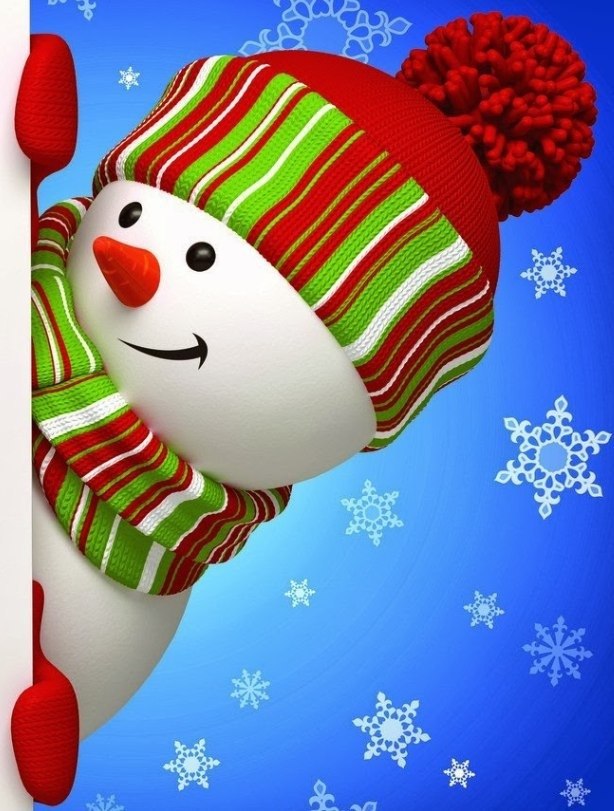 с.Семёно-Александровкадекабрь 2020 год  Вход  детей под музыку в залВедущая:Вот пришла, ребята, ёлка к нам на праздник в детский сад.                                 Огоньков, игрушек сколько, как красив её наряд.                                                               Ах, какая ёлочка, хочется обнять! Только бы иголочки на минутку снять! С Новым годом поздравляю, пусть придёт веселье к нам,                                          Счастья, радости желаю всем ребятам и гостямВыход лисы из-за елкиЛИСА. Вот так всегда, как Новый год,Никто Лисичку не зовёт! (обманно плачет)А я Лиса, почти модель, а никакая- то там не ель!И почему мне нет почтенья! Хотя я просто загляденье!Вот платье модное пошила, даже туфельки купила!Хочу, чтоб с нынешнего дня, на праздник звали вы меня! Можно я останусь с вами?Лиса: А где Снегурочка? (оглядывается) так, так, так!А я вам не подхожу????                                                                                         А мой наряд чем хуже?                                                                                                         К тому же, я и колдовать умею. Не верите?                                                         Сейчас -сейчас! Ёлку вашу заколдую, на огни её подую…Тревожная музыка. Лиса бегает вокруг ёлки, дует….Ведущая: Что ты сделала Лисичка? Зачем елочку заколдовала?Лиса: Ой-ой-ой! Сами виноваты! Меня на праздник не пригласили!                                   Вот вам и огонёчков на ёлочке не видать! Ну, до свиданья! А я побежала!(Лисичка уходит за ёлочку)Ведущая: Ой, что же нам делать? Огоньки на ёлочке теперь не засверкают, Деда Мороза у нас на празднике нет!                                             Кто же нам поможет? Я знаю, что делать! Ребята, нам нужно Лисичку развеселить, тогда её колдовство пропадёт. Давайте Лисичку попросим вместе с нами поплясать! (зовёт) Лисичка…Лисичкааа…..Лиса (выбегает из-за ёлки) Что такое? Что случилось?Ведущая: Лисичка, ты у нас умница-красавица! И вредничать умеешь?Лиса: Умею, умею!Ведущая: И колдовать?Лиса: Конечно, конечно!Ведущая: А вот нашу весёлую пляску ты не знаешь!Лиса: Весёлую пляску? Это какую? Я плясать очень люблю!Ведущая: Наши ребята тоже очень любят плясать!Пляска «Малыши-карандаши» Лиса: Да! Танцевали вы отлично. Так уж и быть расколдую я вашу елочку(ходит дует, шепчет)Лиса:В дивный праздник новогодний,Как всегда в такие дни,Мы зажжём на нашей ёлке разноцветные огни!1) Надо за руки нам взяться, крикнуть «ёлочка, гори»!И на ёлке загорятся разноцветные огни!2) Скажем дружно: раз, два, три! Наша ёлочка, свети! (Дети хором говорят)Лиса:Прокричали мы без толку, не проснулась наша елка,Значит, кто-то не кричал, кто-то видно промолчал,Видно, каши мало ели,Может, дети заболели?Что так тихо вы кричите?Ну-ка крикнем еще громче:Раз, два, три – наша елочка гори!Диалог-фонограммаЗагорелась наша ёлкаПесня «Елка Ёлочка»Звучит музыка -Выход СнегурочкиСнегурочка:Здравствуйте, а вот и я, я Снегурочка, друзьяК вам сегодня торопилась, и конечно нарядилась.Шубка длинная до пят и снежинки как блестят.Ух! Какая у вас ёлка! Серебриста, ярка, колка.Вижу, слышу праздник тут. Все ребята меня ждут.Ведущий:Здравствуй, Снегурочка. Исполняется танец-хоровод- «Хлоп-хлоп..»Ведущий:Кто на праздник Новый годНам подарки раздаёт?
У него есть красный нос,
Это…(Дедушка Мороз)Лиса :А где же он?  Застрял в сугробе? Может он заблудился? Давайте его позовем?Зовут-«Дедушка Мороз приходи???(все вместе)Под музыку Выход Деда Мороза Дед Мороз: Вот, спасибо детвораС Новым годом, с Новым годомПоздравляем всех детей! Был у вас я год назад,Снова видеть всех я рад.Подросли, большими стали...А меня-то вы узнали?(Дети отвечают: «Да!»)Кто я?(Дети: «Дед Мороз!»)Всё такой же я седой,С длинной белой бородой!Но с вами вместе хоть сейчасЯ готов пуститься в пляс!Где моя, внучка Снегурочка?(дети показывают Снегурочку)Песня «Дед мороз к нам приходил»Игра в «Снежки» с Дедом Морозом Лиса:  Дедушка Мороз-Садись ,отдохни и послушай ребята приготовили для тебя стихотворенияДети читают стихи:1.Наша елка велика, наша елка высока.                                  Артём Архипов
Выше папы, выше мамы достает до потолка.
Ярко звездочки блестят, ярко лампочки горят,
Бусы разные висят — замечательный наряд!
Дед Мороз, дед Мороз принесет подарки.                      Кирилл Брюховецкий
Будет елка гореть огоньками ярко!                                                                                                             Дед Мороз глядит в окно, я ведь жду его давно!
Вот он в дверь стучится – надо торопиться.
Елка, елка, что за диво! Как украшена красиво.               Матвей Тонконогов
Много шишек, фонарей Дед Мороз сидит под ней.
Дед Мороз собрал зверей мишку, зайку, волка.
И повел из леса всех в детский сад на елку.У малышек-ребятишек елочка большая,                    Варя Милогородская
Огоньками и шарами елочка сверкает.                                                                                          Елочка красавица детям очень нравится.
Вот она, какая стройная, большаяВсе мы радостно живем, весело играем,                 Максим Пряхин
И танцуем и поем, Новый год встречаем!                                                                                        Ярко звездочка горит на верхушке елки.
Веселится детвора и смеется звонко!
Елка празднично стоит,                                 Полина Шмитд
У нее нарядный вид.
Вся украшена она
Снизу до макушки.
Дарит чудная звезда
Яркий свет игрушкам!
Новый год! Новый год!                                       Олег Дудников
Дети водят хоровод,
Хлопают в ладоши.
Здравствуй, здравствуй.
Новый год! Ты такой хороший!
Что за гостья к нам пришла,                             Настя Косенко
Запах хвои принесла?
А на ней огни, гирлянды.
До чего ж она нарядна!
Вместе с нею к нам идет
Зимний праздник
Новый год!
На весёлых детских ёлках                             Злата Рыбакова
Чудеса блестят в иголках,
И под ёлкой в Новый год
Каждый что-нибудь найдёт,
Надо лишь заранее
Загадать желание!
Дед Мороз прислал нам елку,                  Саша Краснопёров
Огоньки на ней зажег.
И блестят на ней иголки,
А на веточках — снежок!
Здравствуй, елочка, наш друг!                            Абдумалик Эгамбердиев
Собрались мы все вокруг
Песни петь и танцевать,
Дружно Новый год встречать!
Ёлочку зелёную в гости мы позвали.                       Хадиджа Султаналиева
До чего нарядная ёлка в нашем зале!
Я на нашу ёлочку очень торопилась,
Посмотрите на меня, как я нарядилась!
В каждом доме много света,                                  Лёша Зарщиков
Наступает Новый год!
Белоснежная карета
Дед Мороза привезёт.
Ровно в полночь вспыхнут ярко
В небесах гирлянды звёзд.
Не приходит без подарков
В этот праздник Дед Мороз!Кто в нарядной тёплой шубе,                               Артем Попов
С длинной белой бородой,
В Новый год приходит в гости,
И румяный, и седой?
Он играет с нами, пляшет,
С ним и праздник веселей!
— Дед Мороз на ёлке нашей
Самый главный из гостей!
Дед Мороз стучит у входа,                                   Максим Черепнин
Отряхивает с шапки снег…
С Новым годом! С Новым годом!
Сколько радости у всех!
Елка у нас высока и стройна,                             Матвей Филиппов
Огоньками сверкает она.
В блеске огней и снежинок, и звезд,
Словно павлина раскрывшийся хвост! Добрый Дедушка Мороз,                              Андрей Коровин
Ты меня узнал?
Это я тебе письмо
В зимний лес писал.
Хорошо, что ты пришёл.
Мы тебя так ждали!
Ведь желания давно
Все мы загадали. Игра-танец «Мы повесим шарики»Ведущий:  Добрый дедушка мороз, есть у нас к тебе вопрос:Ты подарки нам принес?Дед Мороз.   Конечно, принес! Вот целая конфета для всех вас (Достает из мешка конфету)Лиса. Дедушка, да она же маленькая и ее на всех не хватит!Дед Мороз. За то она волшебная! Вот я сейчас положу ее под елку, скажу волшебные слова, сильно, сильно подую, и она превратится в большую конфету для всех.Ты конфета вырастай. Ты подаркиДетям дай! (И начинает сильно дуть)Ой устал я, давайте вместе подуем. (дети дуют)Дед Мороз. Молодцы! А теперь посмотрим? (смотрит под елку и достает и раздает детям подарки) (Дед мороз со снегуркой раздают подарки)Дед Мороз:– Вот и праздник новогоднийНам заканчивать пора!Много радости сегодняВам желаю, детвора!Чтобы вы росли большими,Чтоб не знали вы забот!Снегурочка:– А мы с Дедушкой МорозомК вам вернёмся через год!Все вместе:– До свидания!Ведущий :Всех ребят мы поздравляем, Счастья, радости желаем, Чтоб всегда звенел ваш смех! С Новым годом всех, всех, всех!Лиса: Ну что ж, друзья, прощаться нужно,Всех поздравляю от души!Пусть Новый год встречают дружно…И взрослые и малыши.